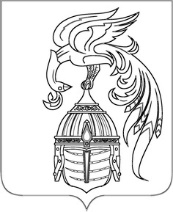 ИВАНОВСКАЯ ОБЛАСТЬАДМИНИСТРАЦИЯ ЮЖСКОГО МУНИЦИПАЛЬНОГО РАЙОНАПОСТАНОВЛЕНИЕот                               г.  №           -пг. ЮжаОб утверждения Порядка расходования межбюджетного трансферта на укрепление материально – технической базы МКУК «Южская межпоселенческая центральная библиотека» в 2023 годуВ соответствии со статьей 86 Бюджетного кодекса Российской Федерации, Законом Ивановской области от 15.12.2021 № 98-ОЗ «Об областном бюджете на 2022 год и на плановый период 2023 и 2024 годов», Правилами формирования, предоставления и распределения субсидий из областного бюджета бюджетам муниципальных образований Ивановской области, утвержденными постановлением Правительства Ивановской области от 18.02.2020 № 65-п «Об утверждении Методики распределения и правил предоставления из областного бюджета бюджетам муниципальных образований Ивановской области иных межбюджетных трансфертов  на укрепление материально – технической базы МКУК «Южская межпоселенческая центральная библиотека» в 2023 году, Администрация Южского муниципального района 
п о с т а н о в л я е т: Утвердить Порядок расходования межбюджетного трансферта на укрепление материально – технической базы МКУК «Южская межпоселенческая центральная библиотека» в 2023 году (прилагается).Контроль за исполнением настоящего Порядка возлагается на заместителя Главы администрации по вопросам культуры, образования, социальной сферы, молодёжи и спорта.Опубликовать настоящее постановление в официальном издании «Правовой вестник Южского муниципального района» и разместить на официальном сайте Южского муниципального района в информационно-телекоммуникационной сети «Интернет».Глава Южского муниципального района                              В.И. Оврашко Приложение к постановлениюАдминистрации Южского муниципального районаот ______________ №______П О Р Я Д О К расходования межбюджетного трансферта на укрепление материально – технической базы МКУК «Южская межпоселенческая центральная библиотека» в 2023 годуНастоящий Порядок определяет правила расходования и учета межбюджетного трансферта на укрепление материально – технической базы МКУК «Южская межпоселенческая центральная библиотека» в 2023 году (далее - межбюджетный трансферт).Межбюджетный трансферт направляется на укрепление материально – технической базы МКУК «Южская межпоселенческая центральная библиотека» в 2023 году. Финансовый отдел администрации Южского муниципального района перечисляет средства главному распорядителю средств местного бюджета – Администрации Южского муниципального района на лицевой счет, открытый для кассового обслуживания в УФК по Ивановской области в пределах бюджетных ассигнований, предусмотренных в бюджете Южского муниципального района на данные цели, и доведенных лимитов бюджетных обязательств.Администрация перечисляет межбюджетный трансферт на лицевой счет распорядителю - Муниципальное казенное учреждение культуры «Южская межпоселенческая центральная библиотека».Распорядитель – Муниципальное казенное учреждение культуры «Южская межпоселенческая центральная библиотека» (далее Распорядитель) расходует полученные средства строго по целевому назначению.- предоставляет документы и материалы, необходимые для осуществления контроля Администрацией условий предоставления межбюджетного трансферта и других обязательств, предусмотренных Соглашением, в том числе данные бухгалтерского учета и первичную документацию, связанные с исполнением Распорядителем условий предоставления межбюджетного трансферта.6. Отдел по делам культуры, молодежи и спорта:-  осуществляет контроль за расходованием бюджетных средств Распорядителем, доведенных в пределах лимитов бюджетных обязательств, на указанные цели.- осуществляет оценку достижения значений результатов использования Межбюджетного трансферта.-  запрашивает у распорядителя документы и материалы, необходимые для осуществления контроля за соблюдением Распорядителем условий предоставления межбюджетного трансферта и других обязательств, предусмотренных Соглашением, в том числе данные бухгалтерского учета и первичную документацию, связанные с исполнением Распорядителем условий предоставления межбюджетного трансферта.7. Администрация предоставляет отчетность в Департамент культуры и туризма Ивановской области по форме и в сроки, установленные соглашением о предоставлении межбюджетного трансферта.8. В случае нецелевого использования межбюджетного трансферта соответствующие средства взыскиваются в бюджет Южского муниципального района для последующей передачи в областной бюджет в порядке, установленном действующим законодательством.